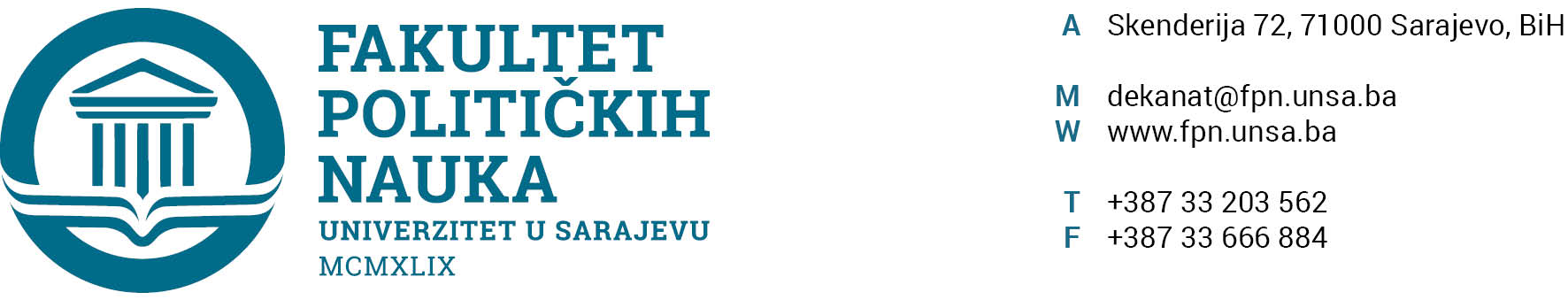 Broj: Sarajevo,  godineNa osnovu članova 111. i 192. Statuta Univerziteta u Sarajevu, a u vezi sa članom 95. Zakona o visokom obrazovanju (Sl. Novine Kantona Sarajevo, broj: 36/22), te članovima 54. i 55. Pravila studiranja za I, II ciklus studija, integrirani, stručni i specijalistički studij na Univerzitetu u Sarajevu, na prijedlog Odsjeka   Vijeće Fakulteta na sjednici održanoj  godine, donijelo jeO D L U K UO usvajanju teme kandidata/kinje, imenovanju mentora i Komisije za ocjenu i odbranu završnog (magistarskog) rada na studiju 4+1IUsvaja se tema za pisanje završnog (magistarskog) rada kandidata/kinje  pod naslovom:IIZa mentora je imenovan IIIImenovana je Komisija za ocjenu i odbranu završnog (magistarskog) rada u sastavu: Predsjednik: Mentor: Član: Zamjenik člana: IVMentor iz stava II ove Odluke ima obavezu da vodi kandidata/kinju u njegovom/njenom teorijskom i istraživačkom radu i pruža mu/joj pomoć u procesu izrade završnog (magistarskog) rada.VKandidat/kinja nakon što napiše završni (magistarski) rad, podnosi pismeni zahtjev za ocjenu i odbranu završnog (magistarskog) rada, Komisija iz stava III ove Odluke dužna je napisati i dostaviti Izvještaj o završnom (magistarskom) radu sa prijedlogom Nastavno-naučnom vijeću u roku od 30 dana od dana prijema zahtjeva.VIOdluka stupa na snagu danom donošenja.Dostavljeno:Kandidatu/kinjiČlanovima KomisijeDokumentacija kandidata/kinje						           D E K A NArhiva__________________      Prof. dr. Sead TurčaloAkt obradio: Enisa Kadrić 								Akt kontrolisao: Sanin Katica 				Akt odobrio: prof. dr. Elvis Fejzić 		